Инструкция по регистрации на Едином портале государственных и муниципальных услуг.Для регистрации необходимо произвести следующие шаги.Зайти в браузере по адресу http://www.gosuslugi.ru/.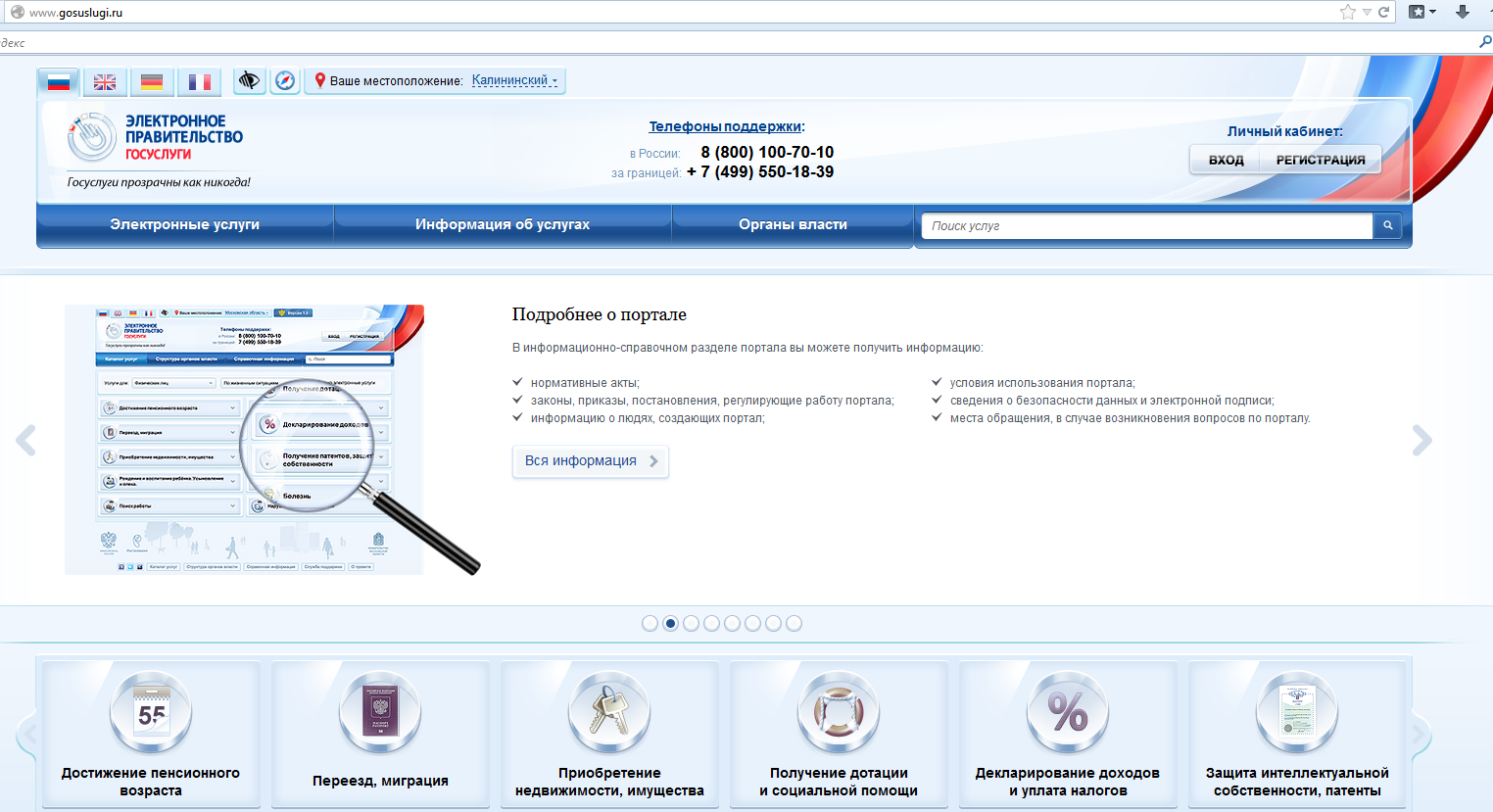 Нажать кнопку регистрация.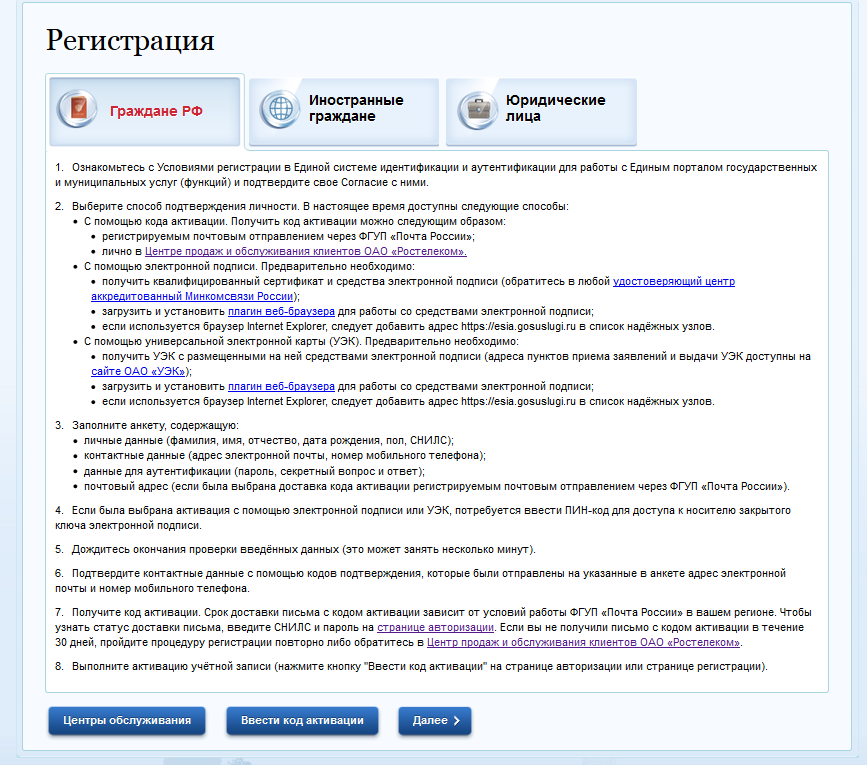 Ознакомится с информацией и нажать кнопку далее.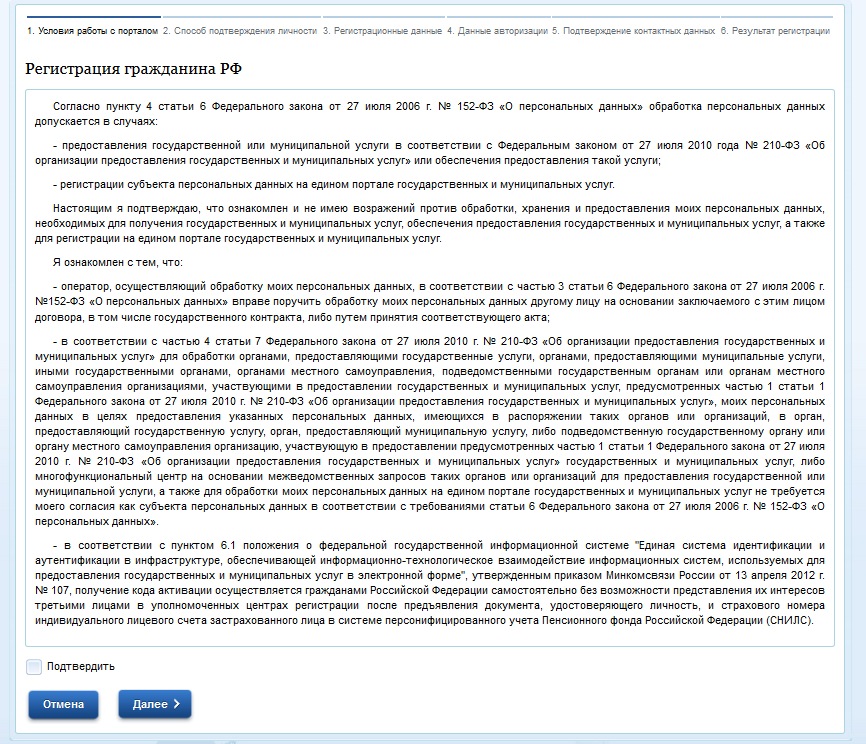 Ознакомится с условиями работы на портале. Поставить галочку подтвердить, и нажать кнопку далее.Выбрать способ получения кода активации. (Наиболее востребованные через Почту России, в центре обслуживания «Ростелеком» по адресу г. Челябинск ул. Цвиллинга 10.)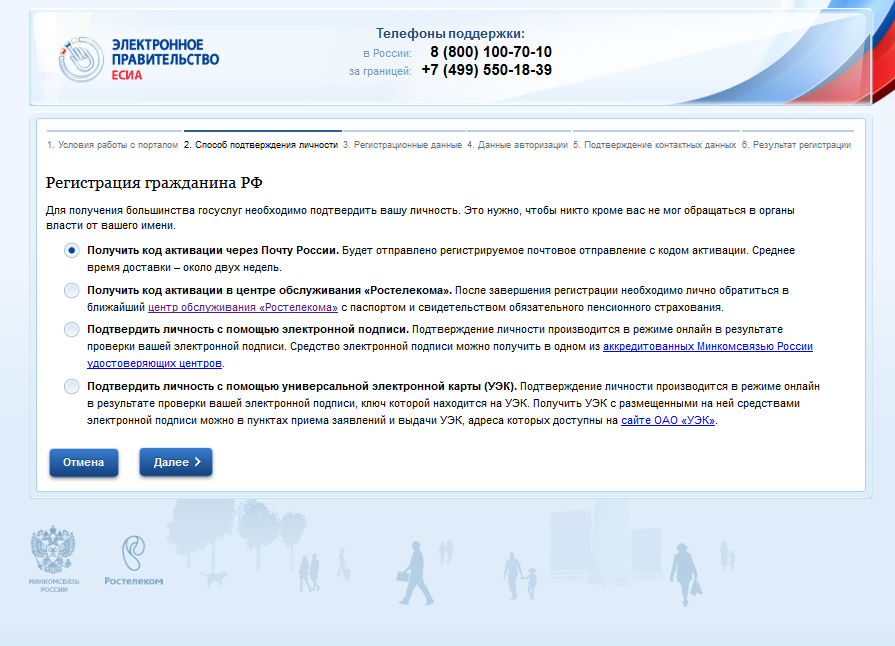 Нажать кнопку далее.Заполнить форму.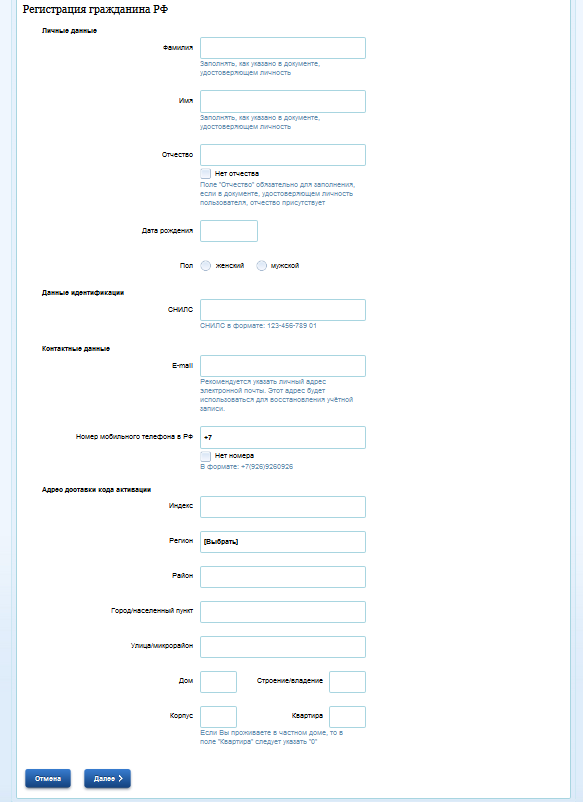 Нажать кнопку далее.Ввести пароль, выбрать контрольный вопрос с ответом и нажать кнопку далее.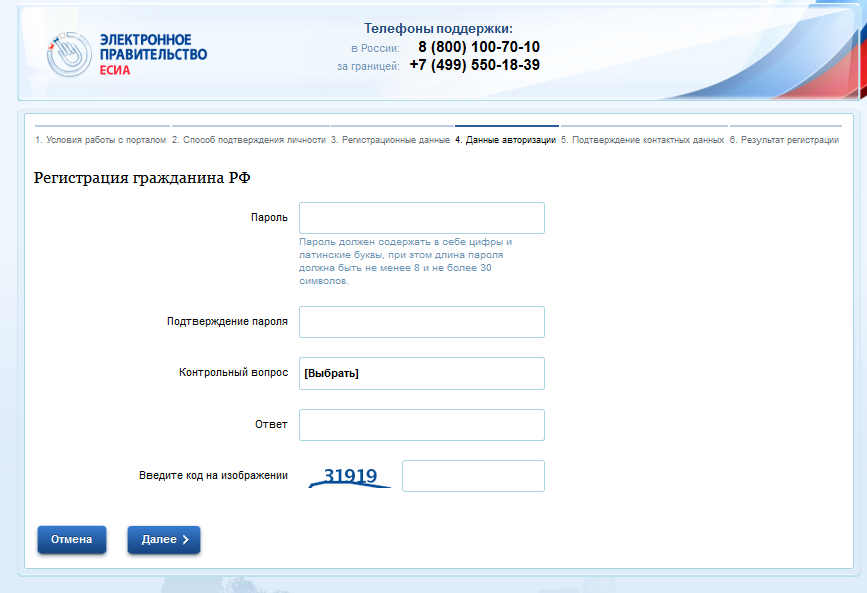 После нажатия кнопки далее вам на указанный ранее в регистрационной форме почтовый ящик придёт код подтверждения который нужно ввести в поле.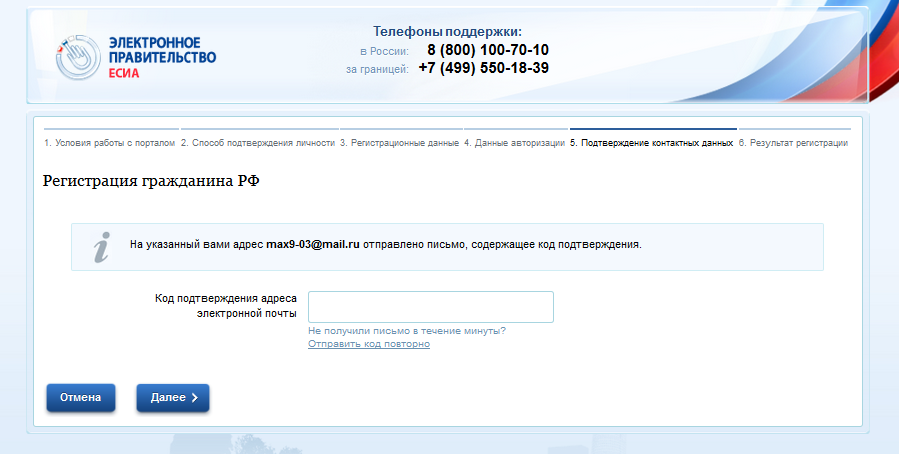 Нажать кнопку далее. Регистрация завершена.После получения кода активации необходимо его ввести на портал.Нажимаем кнопку вход.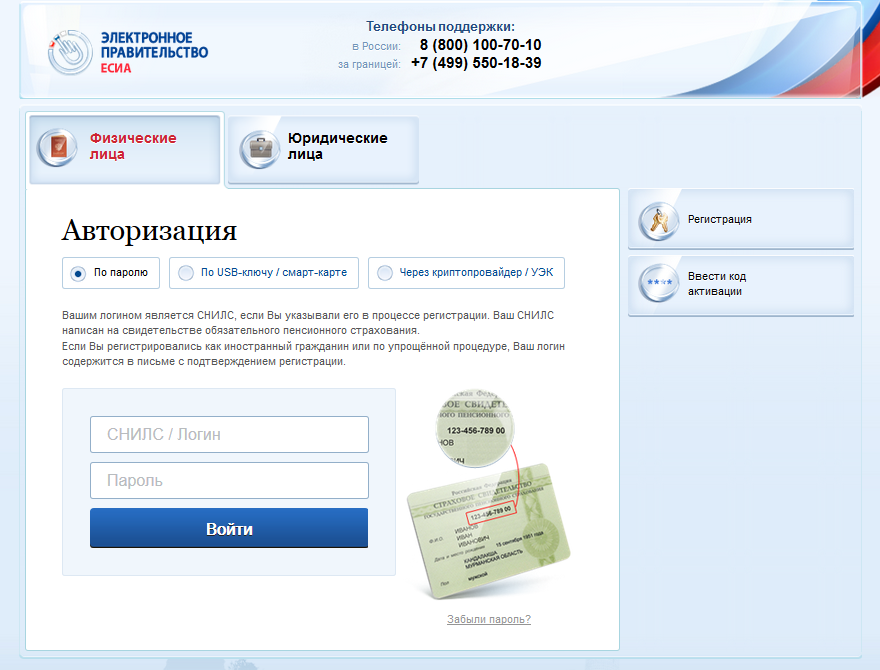 Нажимаем кнопку ввести код активации.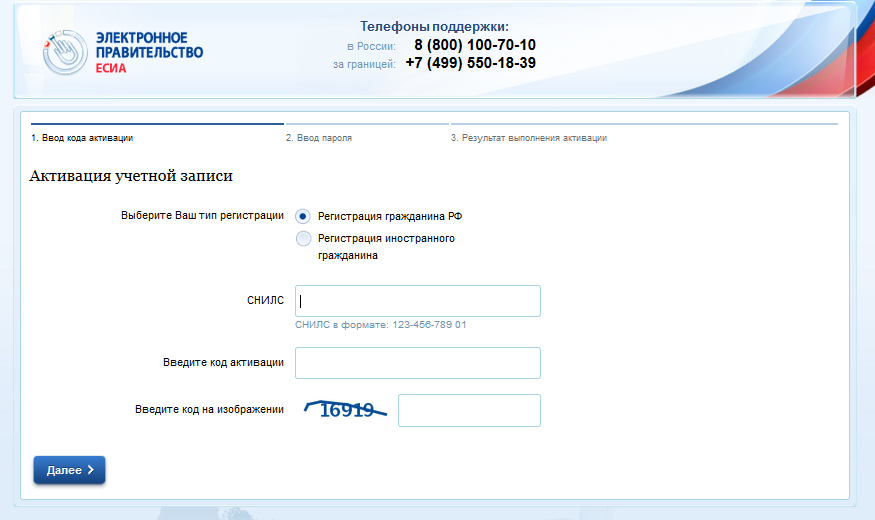 Вводим код, снилс, код на изображении и жмем кнопку далее.Вводим пароль для входа в личный кабинет.Активация завершена. Можно начинать работу с Порталом.